The Nativity of the Holy VirginRUSSIAN ORTHODOX GREEK CATHOLIC CHURCH1220 CRANE STREETMENLO PARK,  CALIFORNIA 94025(650)  326-5622 tserkov.org 26-е Воскресенье После Троицы – Предпразднство Введения – Преп. Григория Декаполита – Глас 1Тропари и Кондаки после Малого Входа:Тропарь Воскресный Глас 1:Ка́мени запеча́тану от иуде́й / и во́ином стрегу́щим Пречи́стое Те́ло Твое́, / воскре́сл еси́ тридне́вный, Спа́се, / да́руяй ми́рови жи́знь. / Сего́ ра́ди си́лы небе́сныя вопия́ху Ти́, Жизнода́вче: / сла́ва воскресе́нию Твоему́, Христе́, / сла́ва Ца́рствию Твоему́, / сла́ва смотре́нию Твоему́, еди́не Человеколю́бче.Тропарь Предпразднства Глас 4:Радость предобручает всем Анна ныне,/ печали сопротивный плод прозябши, едину Приснодеву,/ Юже и приводит, молитвы исполняющи,/ днесь веселящися, в храм Господень,// яко сущий храм Бога Слова и Матерь чистую.Тропарь Преподобного Глас 3:Образ был еси воздержания,/ Божественным Духом вся просветив:/ правоверия течение совершил еси,/ учением мир просветил еси/ и зловерных обличил еси смыслы,/ отче преподобне Григорие,/ Христа Бога моли даровати нам велию милость.Кондак Воскресный Глас 1:Воскре́сл еси́ я́ко Бо́г из гро́ба во сла́ве, / и ми́р совоскреси́л еси́; / и естество́ челове́ческое я́ко Бо́га воспева́ет Тя́, и сме́рть исчезе́; / Ада́м же лику́ет, Влады́ко; / Е́ва ны́не от у́з избавля́ема ра́дуется, зову́щи: / Ты́ еси́, И́же все́м подая́, Христе́, воскресе́ние.Кондак Преподобного Глас 3:Светлое тя солнце Церковь познавает,/ добродетелей красотами и исцелений лучами/ всех просвещая, Христов угодниче:/ темже празднуем честную память твою/ и почитаем подвиги твоя,// всеблаженне отче премудре Григорие.Кондак Предпразднства Глас 4:Веселия днесь/ вселенная исполнися вся/ в благознаменитом празднице/ Богородицы, зовущи:// Та есть сень Небесная.Послание к Ефесянам (5:8-19):8Вы были некогда тьма, а теперь - свет в Господе: поступайте, как чада света, 9потому что плод Духа состоит во всякой благости, праведности и истине. 10Испытывайте, что́ благоугодно Богу, 11и не участвуйте в бесплодных делах тьмы, но и обличайте. 12Ибо о том, что́ они делают тайно, стыдно и говорить. 13Все же обнаруживаемое делается явным от света, ибо все, делающееся явным, свет есть. 14Посему сказано: "встань, спящий, и воскресни из мертвых, и осветит тебя Христос". 15Итак, смотри́те, поступайте осторожно, не как неразумные, но как мудрые, 16дорожа временем, потому что дни лукавы. 17Итак, не будьте нерассудительны, но познавайте, что́ есть воля Божия. 18И не упивайтесь вином, от которого бывает распутство; но исполняйтесь Духом, 19назидая самих себя псалмами и славословиями и песнопениями духовными, поя и воспевая в сердцах ваших Господу,Евангелие От Луки (12:16-21):  16И сказал им притчу: у одного богатого человека был хороший урожай в поле; 17и он рассуждал сам с собою: что мне делать? некуда мне собрать плодов моих? 18И сказал: вот что сделаю: сломаю житницы мои и построю бо́льшие, и соберу туда весь хлеб мой и всё добро мое, 19и скажу душе моей: душа! много добра лежит у тебя на многие годы: покойся, ешь, пей, веселись. 20Но Бог сказал ему: безумный! в сию ночь душу твою возьмут у тебя; кому же достанется то, что ты заготовил? 21Так бывает с тем, кто собирает сокровища для себя, а не в Бога богатеет.Слово от Свт. Феофана Затворника: Сказав притчу о разбогатевшем, который собирался только есть, пить и веселиться, и за то поражен был смертью, не дожив до предположенных утех, Господь заключил: "Так бывает с тем, кто собирает сокровища для себя, а не в Бога богатеет". "Так", то есть, таковы бывают, или такая участь постигает и тех и других. Богатеющие с богозабвением только и думают о плотских утехах. Желающие избежать этой горькой участи пусть "собирают" не "себе, а богатеют только в Бога". А так как богатство от Бога, то, когда оно течет, и посвящай его Богу, и выйдет святое богатство. Все избытки разделяй с нуждающимся: это будет то же, что данное Богом возвращать Богу. Кто бедному дает, Богу дает. Истощая как будто богатство, таковой истинно богатеет, богатясь добрыми делами, - богатеет ради Бога, в видах угождения Ему, богатеет Богом, привлекая Его благоволение, богатеет от Бога, Который верного вмале поставляет над многими; богатеет в Бога, а не себе, ибо не считает себя хозяином, а только приставником и расходчиком, вся забота которого состоят в том, чтобы удовлетворить всех приходящих к нему с нуждою, а что-либо особенно истратить на себя боится, считая это неправым употреблением вверенного ему достояния.Объявления: Спасибо всем, которые помогали на Базаре!Все приглашены на обед после службы. После обеда (в 13:30) будет Великая Вечерня в честь праздника Введения во Храм Пресвятой Богородицы.Завтра, праздничная Литургия начинается в 9:00.6 декабря – престольный праздник Храма Свт. Николая в Сан Ансельмо. Литургия начинается там в 9:30.В четверг 7 декабря Церковь отмечает день Великомученицы Екатерины. Вечерня начинается в 18:00 в среду. В четверг, Литургия начинается в 9:00.У нас будет обычное выходное расписание 9/10 декабря. В “Вопросам и ответам” тема будет о праведной Ольги Аляскинской.Помолитесь, пожалуйста, за рабов божиих: Архиепископ ВЕНИАМИН, Протоиерей Антоний, Матушка Иоанна, Матушка Ксения, Нина, Елизавета Матвеевна, Михаил (Синкевич), Ираида (Лак), Анисия (Князик), Галина, Владимир, Джеймс (Макинтош). За Усопших: Георгий (Воронин). За Путешествующих: Надежда (Домащич). За тех в опасности в Украине: Солдаты Алексей, Александр, Андрей, и Артемий; Лидия, Любовь, Наталья, Александр, Оксана, Мария, Валерий, Николай, Александра, Евгения, Наталья, Галина, Ольга, Павел, Татьяна, Евгений, Димитрий, Светлана, Людмила, Валерий, Надежда, Александр, Юлия, Максим, Ольга, Василий, Анна, Алексей, Любовь, Валентин, Любовь, Анатолий, Евгений, Ксения, Алексей, Екатерина, Артемий, Виктория, Младенец Ярослав, Дмитрий, Иоанна, Вячеслав, Игорь, Евгения, Фотинья, Тамара, Нина, Валентина, Александр, Любовь, Вячеслав, Вячеслав, Екатерина, Жанна, Игорь, Виктор.НЕ ПРОПУСТИТЕвозможность поддержать наш приход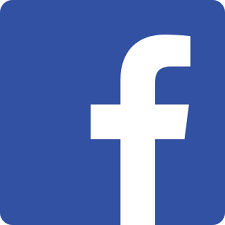 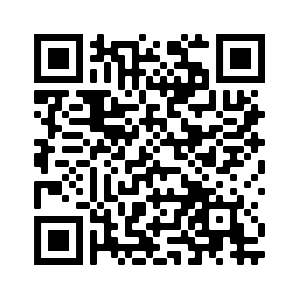 Ставьте лайки на Facebook! @Nativityoftheholyvirginorthodoxchurchmenlopark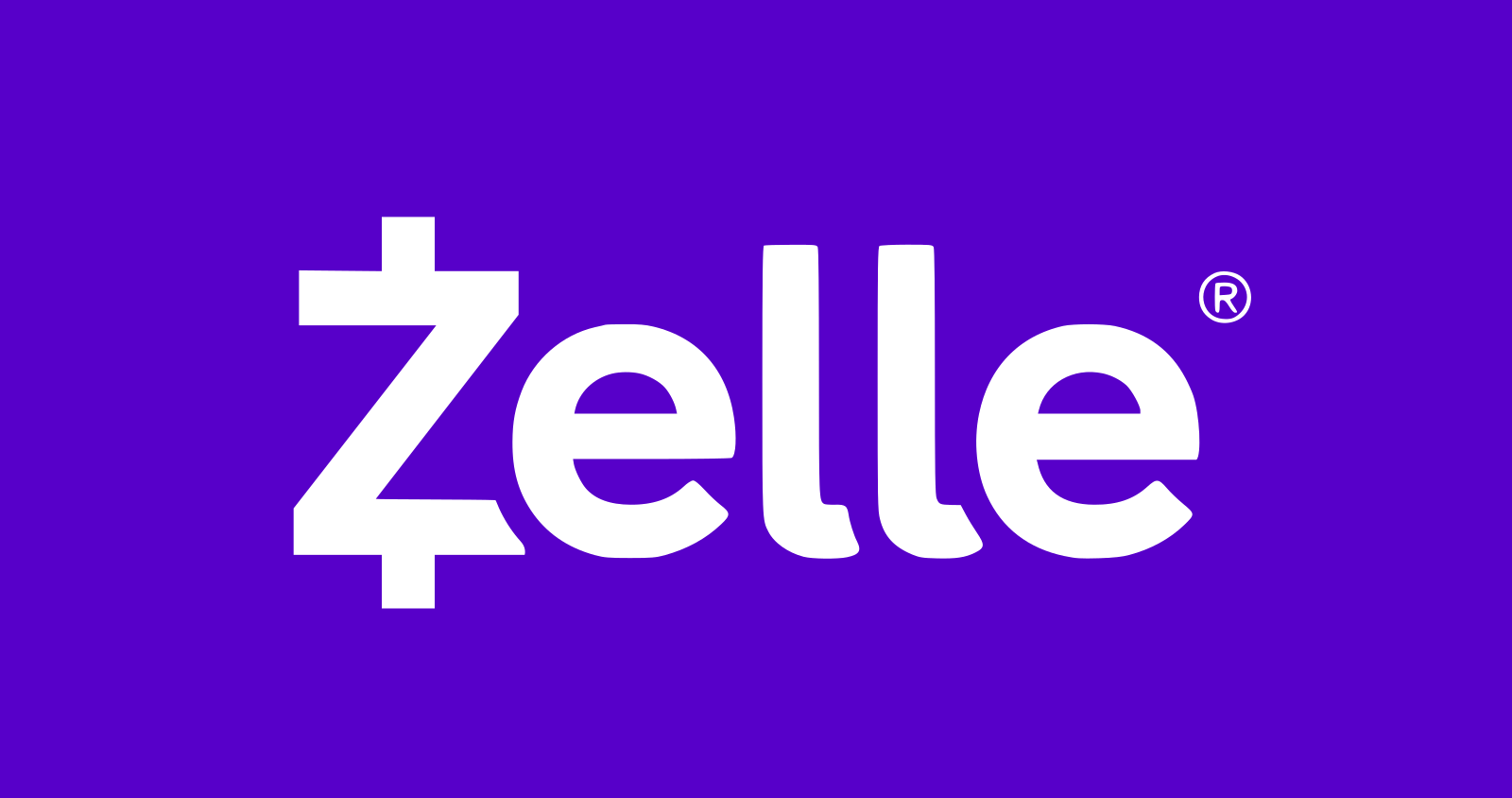 Поддержите нас через Zelle: church.menlopark@gmail.com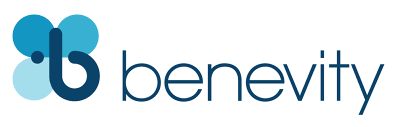 Ваша компания УДВОИТ каждое пожертвование при использовании Benevity!26th Week After Pentecost –– Prefeast of the Entrance –– St. Gregory the Decapolite –– Tone 1Tone 1	Troparion 	 (Resurrection)When the stone had been sealed by the Jews, and the soldiers where guarding Thine immaculate Body, Thou didst rise on the third day, O Savior, granting life unto the world. Wherefore, the Hosts of the Heavens cried out to Thee, O Life-giver: Glory to Thy Resurrection, O Christ. Glory to Thy kingdom. Glory to Thy dispensation, O only Lover of mankind.Tone 4	 Troparion 	 (Prefeast)Today Anna bequeaths gladness to all instead of sorrow by bringing forth her fruit, the only ever-Virgin. / Today, in fulfillment of her vow, / joyfully she brings her into the Temple of the Lord / as the true Temple and pure Mother of God the Word.Troparion — Tone 4 (St. Gregory)Let us glorify the twin lampstands of divine gifts, / Proklos the wise Archpastor of Constantinople, and Gregory, the godly-minded scion of Decapolis; / as divinely-inspired Fathers they guide us with the light of grace. / Therefore, let us approach and beseech them fervently / that we may receive the forgiveness of our sins, and that our souls may be saved.Tone 1 	Kontakion	(Resurrection)As God Thou didst arise from the tomb in glory, and Thou didst raise the world together with Thyself. And mortal nature praiseth Thee as God, and death hath vanished. And Adam danceth, O Master, and Eve, now freed from fetters, rejoiceth as she crieth out: Thou art He, O Christ, that grantest unto all resurrection.Tone 3	Kontakion 	 (St. Gregory)The Church knows you to be a radiant sun / enlightening all with the rays of healing and the beauty of virtue. / Therefore, as we celebrate your honored memory, / we glorify your struggles, ever-blessèd and most wise Father Gregory.Tone 4	Kontakion 	 (Prefeast)Today all the world is filled with joy / at the glorious feast of the Mother of God, and cries out: /“She is the heavenly tabernacle.”Ephesians 5:9-19 (Epistle)9 (for the fruit of the Spirit is in all goodness, righteousness, and truth), 10 finding out what is acceptable to the Lord. 11 And have no fellowship with the unfruitful works of darkness, but rather expose them. 12 For it is shameful even to speak of those things which are done by them in secret. 13 But all things that are exposed are made manifest by the light, for whatever makes manifest is light. 14 Therefore He says: “Awake, you who sleep, arise from the dead, and Christ will give you light.” 15 See then that you walk circumspectly, not as fools but as wise, 16 redeeming the time, because the days are evil. 17 Therefore do not be unwise, but understand what the will of the Lord is. 18 And do not be drunk with wine, in which is dissipation; but be filled with the Spirit, 19 speaking to one another in psalms and hymns and spiritual songs, singing and making melody in your heart to the Lord,Luke 12:16-21 (Gospel)16 Then He spoke a parable to them, saying: “The ground of a certain rich man yielded plentifully. 17 And he thought within himself, saying, ‘What shall I do, since I have no room to store my crops?’ 18 So he said, ‘I will do this: I will pull down my barns and build greater, and there I will store all my crops and my goods. 19 ‘And I will say to my soul, “Soul, you have many goods laid up for many years; take your ease; eat, drink, and be merry.”’ 20 But God said to him, ‘Fool! This night your soul will be required of you; then whose will those things be which you have provided?’ 21 So is he who lays up treasure for himself, and is not rich toward God.”On St. Gregory the Decapolite – from OCA.org: Saint Gregory was born in the Isaurian city of Decapolis (ten cities) in the VIII century. From his childhood he loved the house of God and the Church Services. He read the Holy Scripture constantly and with reverence. In order to avoid the marriage which his parents had intended for him, he left home and spent his entire life wandering. He travelled to Constantinople, Rome, Corinth, and he lived as an ascetic on Olympus for a while. Saint Gregory preached the Word of God everywhere, denouncing the Iconoclast heresy, and strengthening the faith and courage of the Orthodox, who were persecuted, tortured, and imprisoned by the Iconoclasts.Through his ascetical struggles and prayers, Saint Gregory attained the gifts of prophecy and working miracles. After overcoming the passions and attaining the height of virtue, he was permitted to hear the angelic singing in praise of the Holy Trinity. Saint Gregory left the monastery of Saint Menas near Thessaloniki, where he had labored for a long time, and he went to Constantinople again in order to combat the Iconoclast heresy. At the capital, a grievous illness undermined his strength, and he went to the Lord in the year 816.Saint Gregory was buried at a monastery in Constantinople, and many miracles took place at his tomb. As a result, the monks recovered Saint Gregory's holy relics and enshrined them in the church where people could venerate them.When Constantinople fell to the Turks in 1453, the relics of Saint Gregory were carried to the region of the Danube by a Turkish official. In 1498 Barbu Craiovescu, the Ban of Wallachia heard of the miracles performed by the holy relics and he bought them for a considerable sum of money. Barbu Craiovescu placed the relics in the main church of Bistrița's Dormition Monastery which he founded at Rimnicu Vilcea,1 where they remain to the present day.A small booklet describing the miracles and healings performed by Saint Gregory the Decapolite in Romania was written by Igoumeness Olga Gologan, who reposed in 1972.Announcements:Thank you to all who helped at our Bazaar yesterday!All are invited to stay for lunch in the church hall after the service. After lunch (about 1:30) there will be Great Vespers for the feast of the Entrance of the Theotokos into the Temple. Festal Liturgy will begin at 9 AM tomorrow (Monday).Wednesday December 6th is the altar feast of the St. Nicholas Church in San Anselmo. Liturgy begins there at 9:30.The Church commemorates St. Katherine of Alexandria on December 7th. Vespers will be served at 6 PM on Wednesday. Liturgy will begin at 9 AM on Thursday.We will have our usual schedule on the 9th and 10th. “Questions and Answers” on Sunday will have a them of: Righteous Olga of Alaska.  Please pray for the servants of God: Archbishop BENJAMIN, Archpriest Anthony, Matushka Ioanna, Matushka Xenia, Nina, Elizaveta Matfeevna, Michael (Sinkewitsch), Eroeda (Luck), Anisia (Knyazik), Galina, Vladimir, James (McIntosh). For the departed:  George (Voronin). For Travelers: Nadezhda (Domaschich). For Those in Ukraine: Soldiers Alexei, Alexander, Andrei, Artem; Lidia, Lubov, Natalia, Alexander, Oksana, Maria, Valery, Nikolai, Alexandra, Eugenia, Natalia, Galina, Olga, Paul, Tatiana, Eugene, Dimitry, Svetlana, Ludmila, Valery, Nadezhda, Alexander, Julia, Maxim, Olga, Vasily, Anna, Alexei, Lubov, Valentin, Lubov, Anatoly, Eugene, Ksenia, Alexei, Ekaterina, Artem, Victoria, the child Yaroslav, Dmitry, Ioanna, Vyacheslav, Igor, Eugenia, Photini, Tamara, Nina, Valentina, Alexander, Lubov, Vyacheslav, Vyacheslav, Katerina, Zhanna, Igor, Victor.STAY CONNECTEDsupport our parishLike us on Facebook! @NativityoftheholyvirginorthodoxchurchmenloparkSupport us by donating through Zelle: usechurch.menlopark@gmail.comDOUBLE the impact of your donation through workplace donation matching with Benevity!